BAY COUNTY TRANSPORTATION PLANNING515 Center Avenue, Suite 504	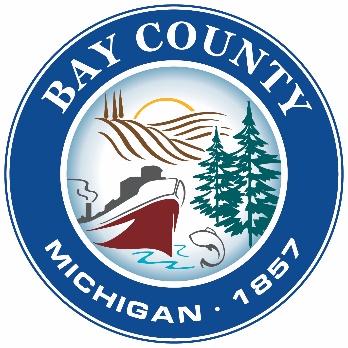 Bay City, Michigan 48708	DOMINIC PAVONE, BCATS MANAGER	pavoned@baycounty.netPhone (989) 895-4244Fax (989) 895-4068	http://www.baycounty-mi.gov JAMES A. BARCIACounty ExecutiveLAURA OGAR, DIRECTORogarl@baycounty.netCommunity InitiativesGeographic Information SystemsGypsy Moth Suppression ProgramMosquito ControlTransportation PlanningNotice of a TECHNICAL COMMITTEE meetingof theBay City Area Transportation Study (BCATS)Tuesday, February 14, 2023 10:00 AMBay County Building, 7th Floor Conference Room, 515 Center Avenue, Bay City, MI Dial in Number: 989-895-2099Participant Access Code: TBD	Call to order	Introductions/Roll Call 	Minutes from January 10, 2023	Public Comment Period	Legislative Update 	Review & Recommend 2023 MDOT Safety Targets to the Policy Committee for Approval        	Review & Recommend FY 2023 – 2026 TIP Amendments & Admin Mods to the Policy Committee	Project Selection Discussion for Abandoned Job in 2024 	Review and Recommend Projects to the Policy Committee 	Review State Safety Targets for Calendar Year 2023 and Recommend Approval to Policy Committee 	Project Updates 	Other/New Business